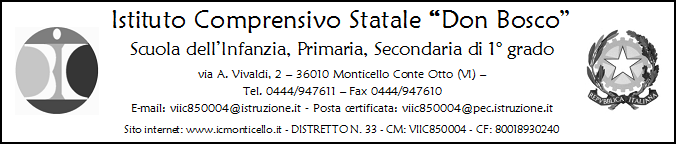 ELEZIONI PER IL RINNOVO DEL CONSIGLIO DI ISTITUTO - TRIENNIO 2014-2017ACCETTAZIONE DI CANDIDATURA_l_ sottoscritt_ ___________________________________________________________________________nato/a ___________________________________________________    il ___________________________DICHIARAdi accettare la candidatura nella lista contrassegnata dal motto:per le elezioni del Consiglio di Istituto triennio 2014-2017, componente  ____________________________l_ sottoscritt_  dichiara, inoltre, che non fa parte né intende far parte di altre liste della stessa componente per questo Istituto Comprensivo.Data_________________________________________________________firma del candidatoAUTENTICAZIONE DELLA FIRMALa sottoscritta BERTARELLI SIMONETTA, Dirigente Scolastica dell’Istituto Comprensivo Statale “Don Bosco” di Monticello Conte Otto, attesta che la firma del candidato è stata apposta in sua presenza ed è quindi autentica.Data _____________________LA DIRIGENTE SCOLASTICAProf.ssa Simonetta Bertarelli